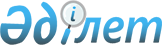 Алматы облысы әкімдігінің 2018 жылғы 28 желтоқсандағы "Алматы облысы бойынша кеніздеушілікке арналған аумақтарды айқындау туралы" № 622 қаулысына өзгеріс енгізу туралыАлматы облысы әкімдігінің 2024 жылғы 21 ақпандағы № 74 қаулысы. Алматы облысы Әділет департаментінде 2024 жылғы 22 ақпанда № 6093-05 болып тіркелді
      Алматы облысының әкімдігі ҚАУЛЫ ЕТЕДІ:
      1. Алматы облысы әкімдігінің 2018 жылғы 28 желтоқсандағы "Алматы облысы бойынша кеніздеушілікке арналған аумақтарды айқындау туралы" № 622 (Нормативтік құқықтық актілерді мемлекеттік тіркеу тізілімінде № 5049 болып тіркелген) қаулысына мынадай өзгеріс енгізілсін:
      көрсетілген қаулымен бекітілген қосымша осы қаулының қосымшасына сәйкес жаңа редакцияда баяндалсын.
      2. "Алматы облысының кәсіпкерлік және индустриялық-инновациялық даму басқармасы" мемлекеттік мекемесі Қазақстан Республикасының заңнамасында белгіленген тәртіппен:
      1) осы қаулының Алматы облысының Әділет департаментінде мемлекеттік тіркелуін;
      2) осы қаулы ресми жарияланғаннан кейін оның Алматы облысы әкімдігінің интернет-ресурсында орналастырылуын қамтамасыз етсін.
      3. Осы қаулының орындалуын бақылау облыс әкімінің жетекшілік ететін орынбасарына жүктелсін.
      4. Осы қаулы оның алғашқы ресми жарияланған күнінен кейін күнтізбелік он күн өткен соң қолданысқа енгізіледі. Алматы облысы бойынша кен іздеушілікке арналған аумақтар
      Ескерту:
      º – градус;
      ' – минут;
      " – секунд. 
					© 2012. Қазақстан Республикасы Әділет министрлігінің «Қазақстан Республикасының Заңнама және құқықтық ақпарат институты» ШЖҚ РМК
				
      Алматы облысының әкімі

М. Султангазиев

      "КЕЛІСІЛДІ"

      "Қазақстан Республикасы

      Экология және 

      табиғи ресурстар министрлігі

      Экологиялық реттеу және

      бақылау комитетінің

      Алматы облысы бойынша

      экология департаменті"

      республикалық мемлекеттік

      мекемесі басшысы

_____________ Қ. Байеділов

      "КЕЛІСІЛДІ"

      "Қазақстан Республикасы

      Өнеркәсіп және құрылыс

      министрлігі Геология 

      комитетінің "Оңтүстікқазжерқойнауы"

      Оңтүстік Қазақстан өңіраралық

      геология департаменті"

      республикалық мемлекеттік

      мекемесі басшысы

____________ А. Коротков
Алматы облысы әкімдігінің 2024 жылғы 21 ақпандағы № 74 қаулысына қосымша
№ р/с
Аумақтардың атауы
Бұрыштық нүктелер
Бұрыштық нүктелердің координаталары
Бұрыштық нүктелердің координаталары
Алаңы, (гектар)
Әкімшілік-аумақтық бірлік
№ р/с
Аумақтардың атауы
Бұрыштық нүктелер
Солтүстік ендік
Шығыс бойлық
Алаңы, (гектар)
Әкімшілік-аумақтық бірлік
1
Баянкөл учаскесі
1
42º51'15"
80º11'24,27"
5
Райымбек ауданы
1
Баянкөл учаскесі
2
42º51'33,53"
80º11'19,29"
5
Райымбек ауданы
1
Баянкөл учаскесі
3
42º51'32,48"
80º11'15,48"
5
Райымбек ауданы
1
Баянкөл учаскесі
4
42º51'20,21"
80º11'20,57"
5
Райымбек ауданы
2
Нұрлан учаскесі
1
80º6'52"
42º24'47"
4
Райымбек ауданы
2
Нұрлан учаскесі
2
80º7'0"
42º24'47"
4
Райымбек ауданы
2
Нұрлан учаскесі
3
80º7'0"
42º24'40"
4
Райымбек ауданы
2
Нұрлан учаскесі
4
80º6'52"
42º24'40"
4
Райымбек ауданы
3
Санжар учаскесі
1
80º04'44,24"
42º26'00,40"
2,1
Райымбек ауданы
3
Санжар учаскесі
2
80º04'54,28"
42º26'00,40"
2,1
Райымбек ауданы
3
Санжар учаскесі
3
80º04'44,24"
42º26'03,08"
2,1
Райымбек ауданы
3
Санжар учаскесі
4
80º04'54,24"
42º26'03,13"
2,1
Райымбек ауданы
4
Оспан-1 учаскесі
1
42º26'3,13"
80º4'54,23"
2,053
Райымбек ауданы
4
Оспан-1 учаскесі
2
42º26'3,21"
80º5'4,90"
2,053
Райымбек ауданы
4
Оспан-1 учаскесі
3
42º26'0,48"
80º5'4,94"
2,053
Райымбек ауданы
4
Оспан-1 учаскесі
4
42º26'0,40"
80º4'54,27"
2,053
Райымбек ауданы
5
Оспан-2 учаскесі
1
42º26'0,40"
80º4'39,11"
0,984
Райымбек ауданы
5
Оспан-2 учаскесі
2
42º26'3,10"
80º4'39,07"
0,984
Райымбек ауданы
5
Оспан-2 учаскесі
3
42º26'3,07"
80º4'44,28"
0,984
Райымбек ауданы
5
Оспан-2 учаскесі
4
42º26'0,38"
80º4'44,24"
0,984
Райымбек ауданы
6
Санжар-1 учаскесі
1
42º26'3,21"
80º5'4,90"
1,95
Райымбек ауданы
6
Санжар-1 учаскесі
2
42º26'3,24"
80º5'15,08"
1,95
Райымбек ауданы
6
Санжар-1 учаскесі
3
42º26'0,51"
80º5'15,12"
1,95
Райымбек ауданы
6
Санжар-1 учаскесі
4
42º26'0,51"
80º5'4,93"
1,95
Райымбек ауданы
7
Санжар-2 учаскесі
1
42º26'3,10"
80º4'39,07"
0,98
Райымбек ауданы
7
Санжар-2 учаскесі
2
42º26'0,40"
80º4'39,11"
0,98
Райымбек ауданы
7
Санжар-2 учаскесі
3
42º26'0,40"
80º4'33,91"
0,98
Райымбек ауданы
7
Санжар-2 учаскесі
4
42º26'3,08"
80º4'33,95"
0,98
Райымбек ауданы
7
Санжар-2 учаскесі
5
42º24'39"
80º06'36"
0,98
Райымбек ауданы
7
Санжар-2 учаскесі
6
42º24'39"
80º06'43"
0,98
Райымбек ауданы
8
Сывузов учаскесі
1
42º24'32"
80º06'43"
3,9918
Райымбек ауданы
8
Сывузов учаскесі
2
42º24'32"
80º06'36"
3,9918
Райымбек ауданы
8
Сывузов учаскесі
3
45º50'58,40"
80º55'45,14"
3,9918
Райымбек ауданы
8
Сывузов учаскесі
4
45º50'39,04"
80º55'59,17"
3,9918
Райымбек ауданы
9
Суходджаев учаскесі
1
42º24'28"
80º06'36"
3,9461
Райымбек ауданы
9
Суходджаев учаскесі
2
42º24'28"
80º06'28"
3,9461
Райымбек ауданы
9
Суходджаев учаскесі
3
42º24'30"
80º06'28"
3,9461
Райымбек ауданы
9
Суходджаев учаскесі
4
42º24'30"
80º06'28"
3,9461
Райымбек ауданы
10
Ушуров учаскесі
1
42º24'24"
80º06'28"
3,3805
Райымбек ауданы
10
Ушуров учаскесі
2
42º24'24"
80º06'20"
3,3805
Райымбек ауданы
10
Ушуров учаскесі
3
42º24'43"
80º06'43"
3,3805
Райымбек ауданы
10
Ушуров учаскесі
4
42º24'43"
80º06'52"
3,3805
Райымбек ауданы
11
Бабазов учаскесі
1
42º24'37"
80º06'52"
3,8014
Райымбек ауданы
11
Бабазов учаскесі
2
42º24'37"
80º06'43"
3,8014
Райымбек ауданы
11
Бабазов учаскесі
3
42º25'44"
80º10'39"
3,8014
Райымбек ауданы
11
Бабазов учаскесі
4
42º25'45"
80º10'42"
3,8014
Райымбек ауданы
12
Байжанов учаскесі
1
42º25'40"
80º10'45"
2
Райымбек ауданы
12
Байжанов учаскесі
2
42º25'39"
80º10'42"
2
Райымбек ауданы
12
Байжанов учаскесі
3
4550'55,01"
81º28'4,73"
2
Райымбек ауданы
12
Байжанов учаскесі
4
45º50'53,51"
81º28'8,18"
2
Райымбек ауданы
13
Қаракөл учаскесі
1
42º34'24,68"
79º55'51,76"
4,987
Райымбек ауданы
13
Қаракөл учаскесі
2
42º34'26,15"
79º55'54,8"
4,987
Райымбек ауданы
13
Қаракөл учаскесі
3
42º34'7,85"
79º56'9,36"
4,987
Райымбек ауданы
13
Қаракөл учаскесі
4
42º34'6,57"
79º56'6,88"
4,987
Райымбек ауданы
14
Қайрат учаскесі
1
42º25'23"
80º5'34,4"
5
Райымбек ауданы
14
Қайрат учаскесі
2
42º25'21"
80º5'44"
5
Райымбек ауданы
14
Қайрат учаскесі
3
42º25'22,2"
80º5'51,5"
5
Райымбек ауданы
14
Қайрат учаскесі
4
42º25'19,83"
80º5'51,76"
5
Райымбек ауданы
14
Қайрат учаскесі
5
42º25'17,6"
80º5'42"
5
Райымбек ауданы
14
Қайрат учаскесі
6
42º25'19,4"
80º5'36,5"
5
Райымбек ауданы
14
Қайрат учаскесі
7
42º25'16"
80º5'33,2"
5
Райымбек ауданы
14
Қайрат учаскесі
8
42º25'18,36"
80º5'30,14"
5
Райымбек ауданы
15
Жарқұлақ-1 учаскесі
1
42º24'8,36"
80º8'35,97"
3,0
Райымбек ауданы
15
Жарқұлақ-1 учаскесі
2
42º24'3,29"
80º8'47,16"
3,0
Райымбек ауданы
15
Жарқұлақ-1 учаскесі
3
42º24'0,54"
80º8'44,85"
3,0
Райымбек ауданы
15
Жарқұлақ-1 учаскесі
4
42º24'5,61"
80º8'43,65"
3,0
Райымбек ауданы
16
Жарқұлақ-2 учаскесі
1
42º24'41,02"
80º8'13,03"
3,0
Райымбек ауданы
16
Жарқұлақ-2 учаскесі
2
42º24'31,30"
80º8'13,16"
3,0
Райымбек ауданы
16
Жарқұлақ-2 учаскесі
3
42º24'31,30"
80º8'08,78"
3,0
Райымбек ауданы
16
Жарқұлақ-2 учаскесі
4
42º24'41,02"
80º8'08,66"
3,0
Райымбек ауданы
17
1-учаске
1
42º25'25,65"
80º5'23,24"
4,0
Райымбек ауданы
17
1-учаске
2
42º25'32,04"
80º5'28,86"
4,0
Райымбек ауданы
17
1-учаске
3
42º25'31,16"
80º5'37,07"
4,0
Райымбек ауданы
17
1-учаске
4
42º25'22,64"
80º5'26,91"
4,0
Райымбек ауданы
18
2- учаске
1
42º25'20,83"
80º5'25,21"
3,2
Райымбек ауданы
18
2- учаске
2
42º25'27,96"
80º5'32,62"
3,2
Райымбек ауданы
18
2- учаске
3
42º25'25,5"
80º5'36,29"
3,2
Райымбек ауданы
18
2- учаске
4
42º25'18,18"
80º5'29,17"
3,2
Райымбек ауданы
19
3-учаске
1
42º25'16,77"
80º5'21,13"
4,0
Райымбек ауданы
19
3-учаске
2
42º25'20,83"
80º5'25,21"
4,0
Райымбек ауданы
19
3-учаске
3
42º25'15,47"
80º5'33,14"
4,0
Райымбек ауданы
19
3-учаске
4
42º25'11,16"
80º5'28,55"
4,0
Райымбек ауданы
20
4-учаске
1
42º25'11,16"
80º5'28,55"
4,0
Райымбек ауданы
20
4-учаске
2
42º25'18,94"
80º5'36,94"
4,0
Райымбек ауданы
20
4-учаске
3
42º25'17,45"
80º5'42,46"
4,0
Райымбек ауданы
20
4-учаске
4
42º25'8,89"
80º5'32,48"
4,0
Райымбек ауданы
21
5-учаске
1
42º25'8,89"
80º5'32,48"
4,8
Райымбек ауданы
21
5-учаске
2
42º25'17,45"
80º5'42,46"
4,8
Райымбек ауданы
21
5-учаске
3
42º25'15,79"
80º5'47,92"
4,8
Райымбек ауданы
21
5-учаске
4
42º25'6,51"
80º5'38,07"
4,8
Райымбек ауданы
22
Баянкөл-1 учаскесі
1
42º23'6,98446"
80º9'50,686056"
2,870
Райымбек ауданы
22
Баянкөл-1 учаскесі
2
42º23'10,2754"
80º9'54,673812"
2,870
Райымбек ауданы
22
Баянкөл-1 учаскесі
3
42º23'6"
80º9'59"
2,870
Райымбек ауданы
22
Баянкөл-1 учаскесі
4
42º23'0"
80º9'59"
2,870
Райымбек ауданы
23
Баянкөл-2 учаскесі
1
42º24'21"
80º8'2"
4,407
Райымбек ауданы
23
Баянкөл-2 учаскесі
2
42º24'24"
80º8'6"
4,407
Райымбек ауданы
23
Баянкөл-2 учаскесі
3
42º24'11"
80º8'15"
4,407
Райымбек ауданы
23
Баянкөл-2 учаскесі
4
42º24'9"
80º8'13"
4,407
Райымбек ауданы
24
Баянкөл-3 учаскесі
1
42º24'40,2198"
80º7'55,79346"
2,728
Райымбек ауданы
24
Баянкөл-3 учаскесі
2
42º24'40,1387"
80º8'1,169556"
2,728
Райымбек ауданы
24
Баянкөл-3 учаскесі
3
42º24'28,4966"
80º8'1,495648"
2,728
Райымбек ауданы
24
Баянкөл-3 учаскесі
4
42º24'27,0484"
80º8'0,92796"
2,728
Райымбек ауданы
25
Баянкөл-5 учаскесі
1
42º23'49,046"
80º8'48,516288"
4,945
Райымбек ауданы
25
Баянкөл-5 учаскесі
2
42º23'52,9106"
80º8'53,418012"
4,945
Райымбек ауданы
25
Баянкөл-5 учаскесі
3
42º23'46,0301"
80º9'3,314016"
4,945
Райымбек ауданы
25
Баянкөл-5 учаскесі
4
42º23'42,2506"
80º8'59,254008"
4,945
Райымбек ауданы